ISPRIČAJ PRIČU! 	______________________________________________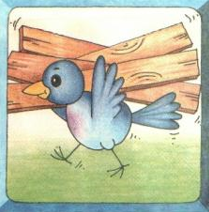 	_____________________________________________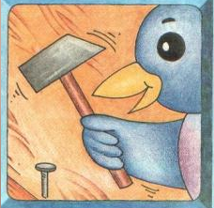 	_____________________________________________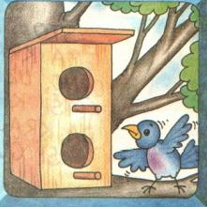 	_______________________________________________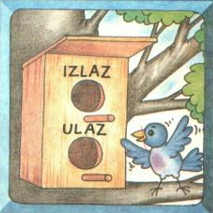 